Zbrojni nalog 5( za kredite )Obzirom da su se neke banke ( za početak Splitska banka ) izjasnile da više neće primati papirne specifikacije za isplate plaća i kredite, napravili smo standardizirani Zbrojni nalog 5 za plaćanje kredita.Kako  formirati Zbrojni nalog 5 za plaćanje kredita pogledajte u dolje navedenom primjeru:U Obračunu plaća/ Izvješća obračuna dodan je novi modul Isplata obustava po bankama: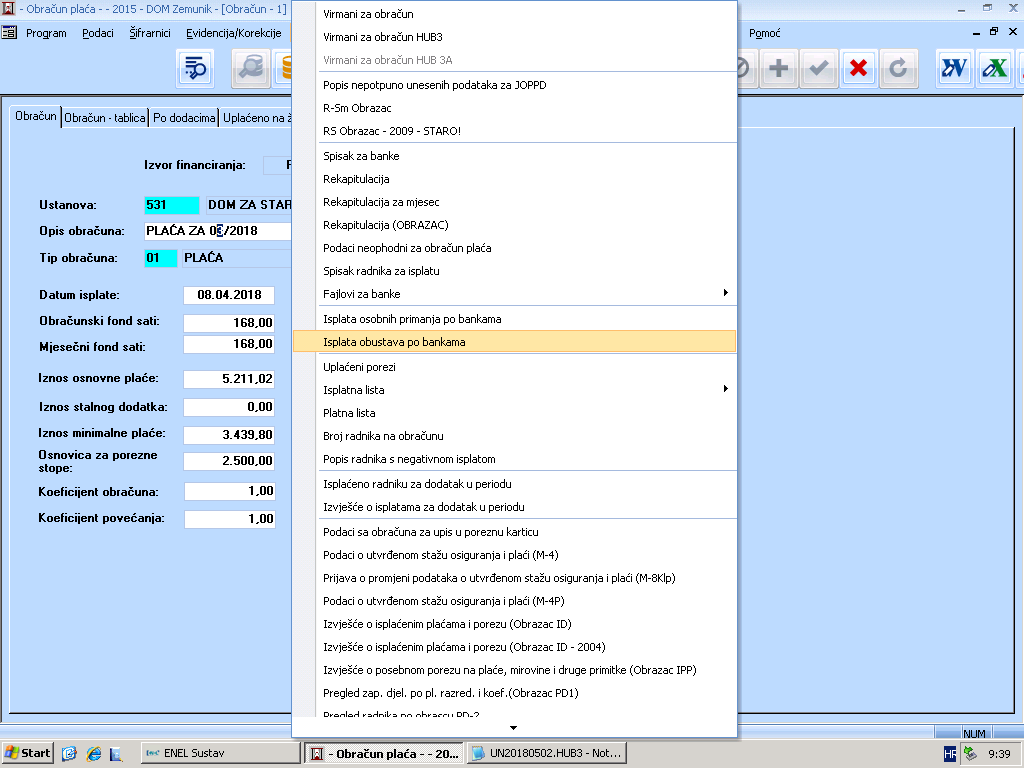 Odabirom modula Isplata obustava po bankama na ekranu nam se pojavljuje okvir: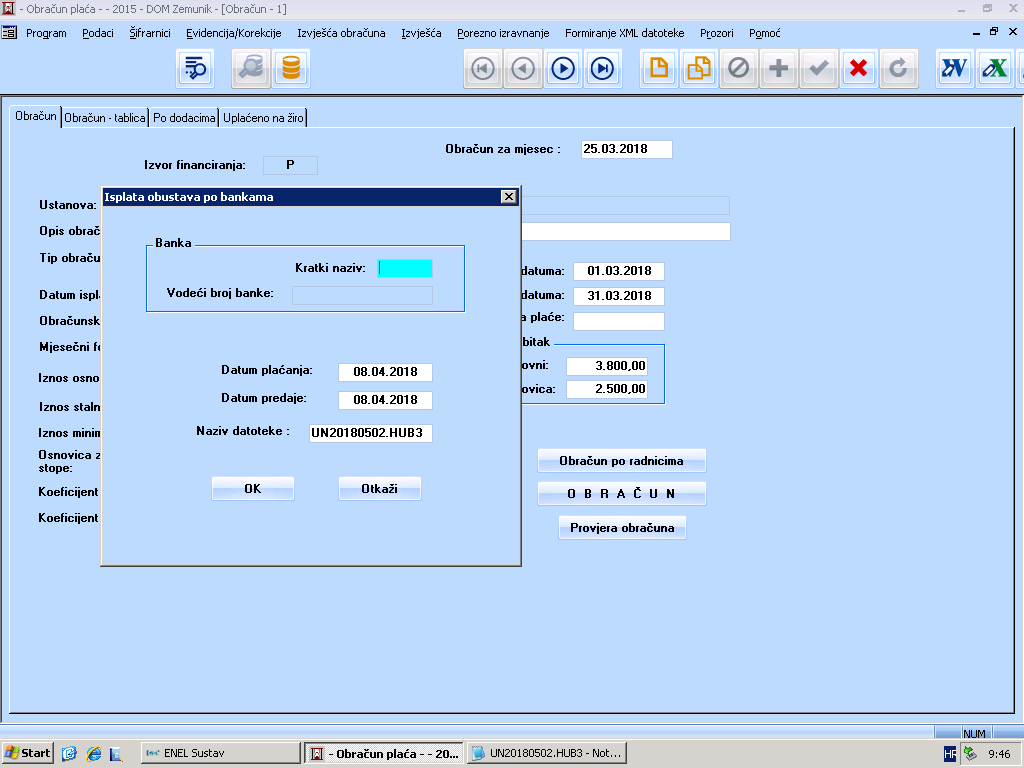 Odabirom funkcijske tipke F10 u polju Kratki naziv dobijemo popis svih žiro-računa te odaberemo potrebnu banku: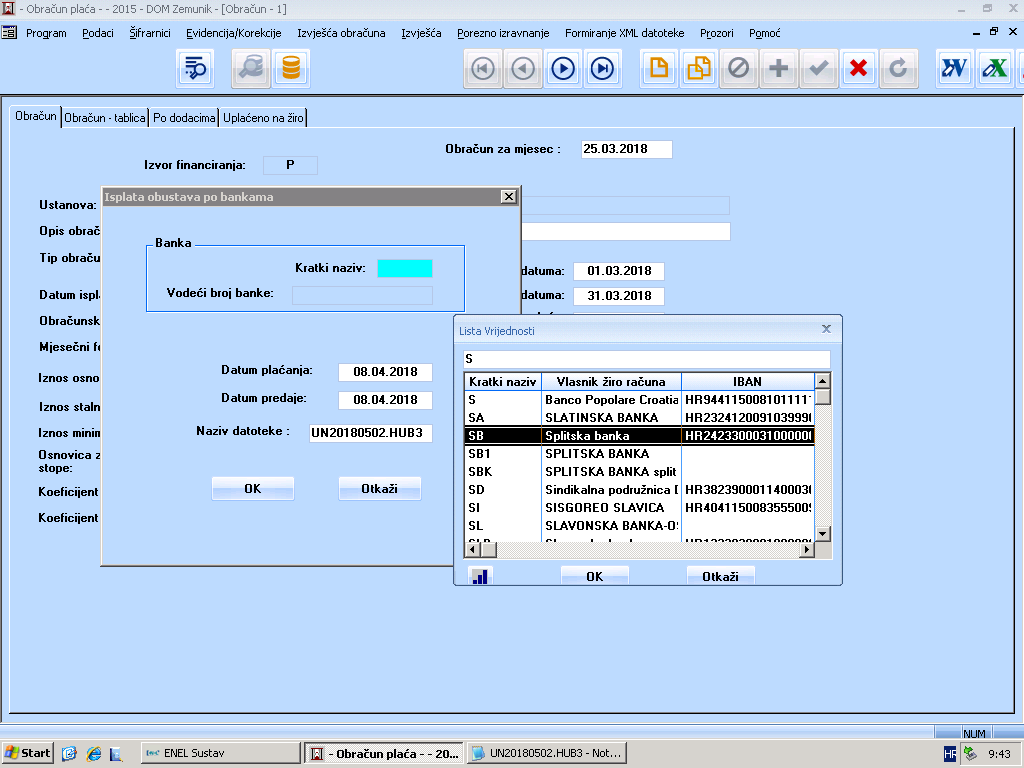 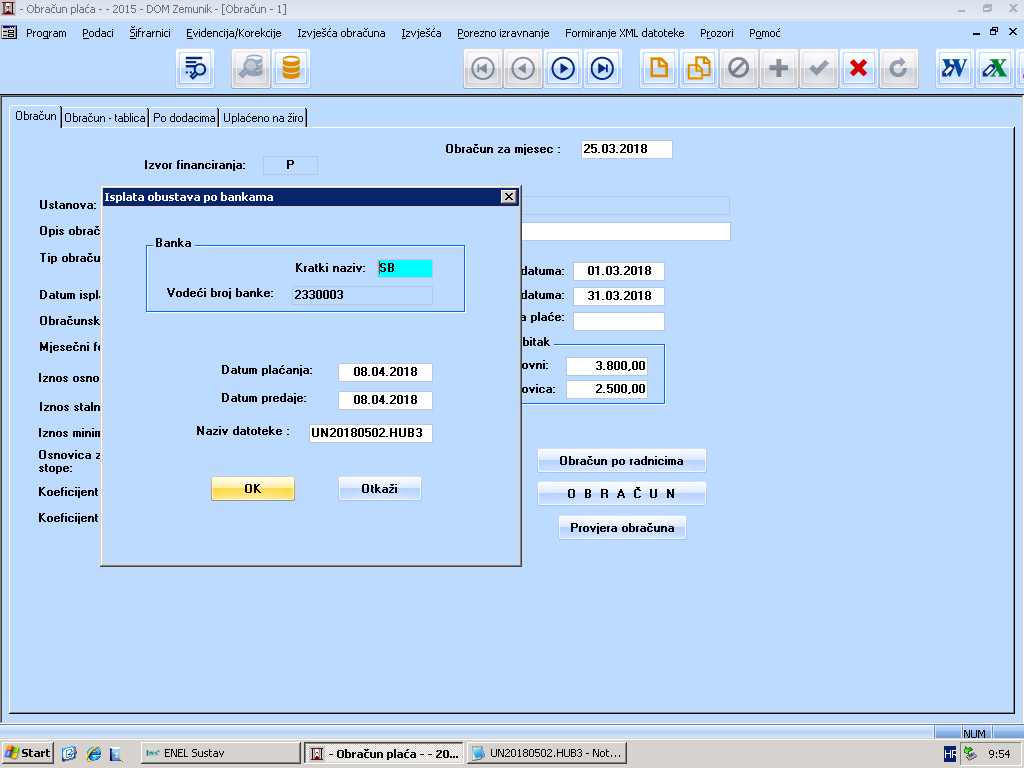 VAŽNO:Osnovni preduvjet da bi nam se virmani pozvali u datoteku je da na u predlošku virmana u polju Opis plaćanja na bilo kojem mjestu u polju pojavljuju riječi: KREDIT, ALIMENTAC ili OVRH( u obzir dolaze i svi oblici ovih riječi )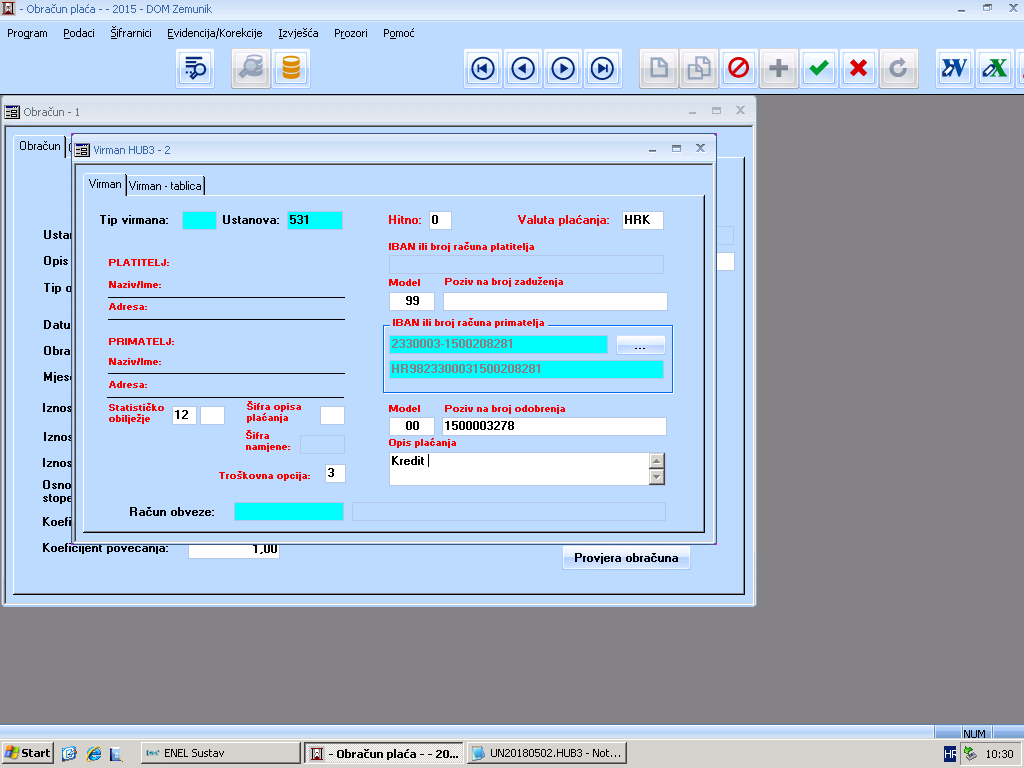 Odabirom potvrde da želimo snimiti datoteku otvara nam se pomoćni ekran te odabiremo mjesto gdje želimo snimiti fajl: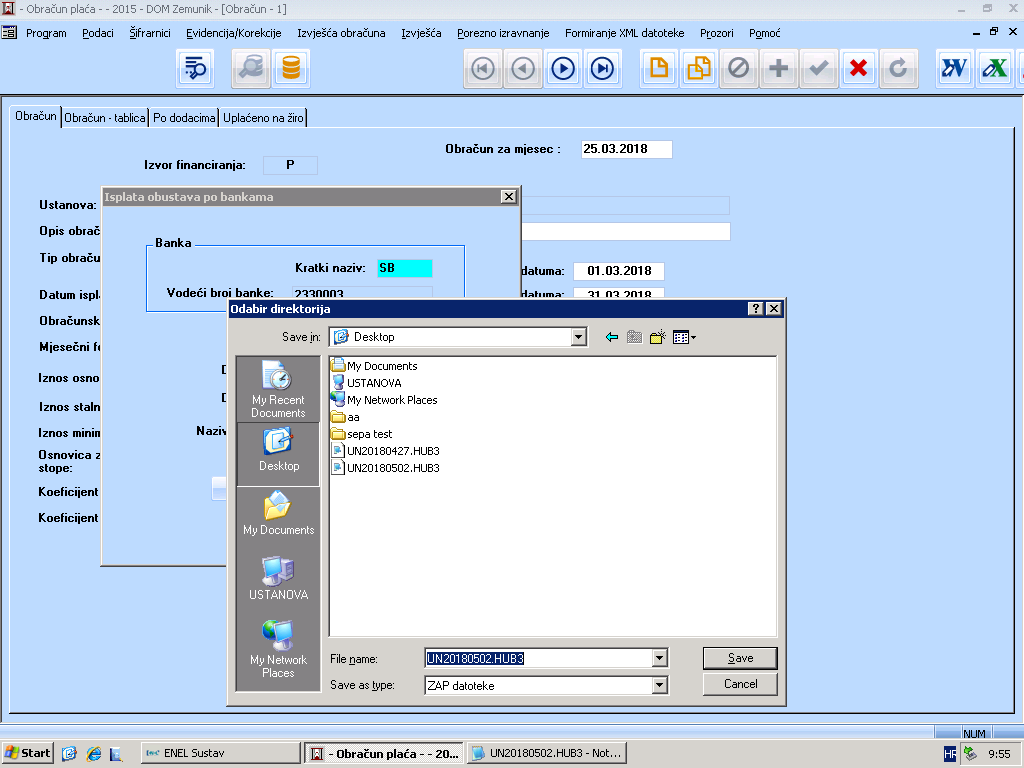 Na kraju dobijemo poruku da je generiranje uspješno završeno te informaciju gdje se fajl nalazi: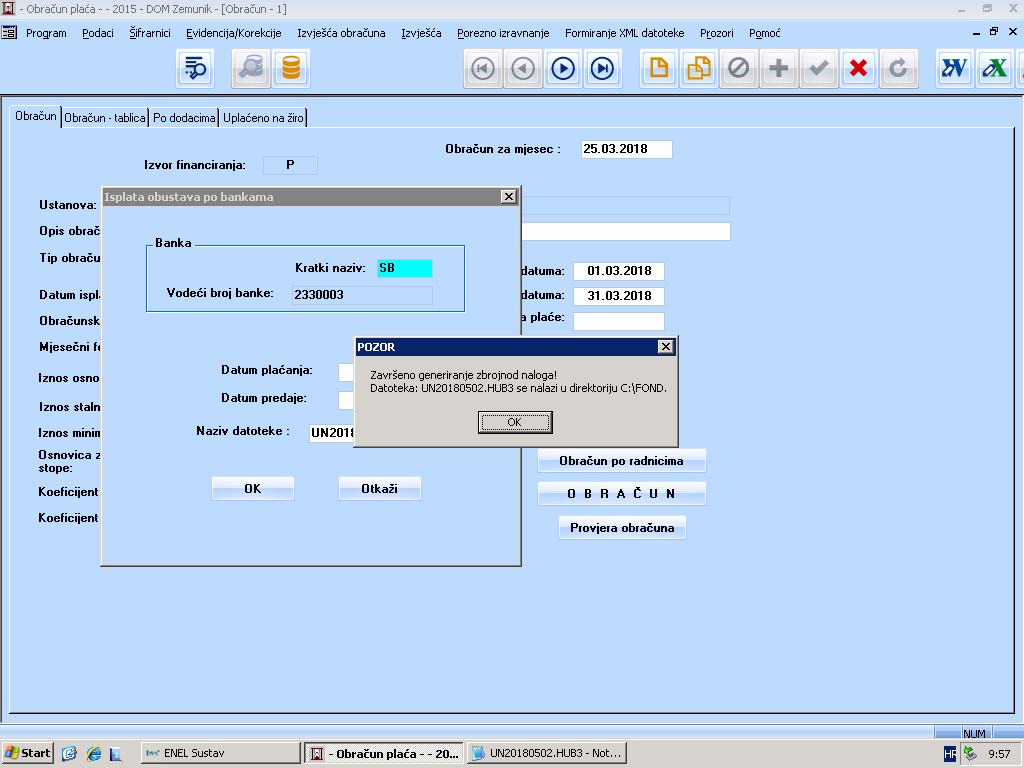 Ovako formiran fajl možemo učitati na potrebnu banku.